Art - Salt Dough Handprint BowlThis is a lovely way to make a gift for members of the family.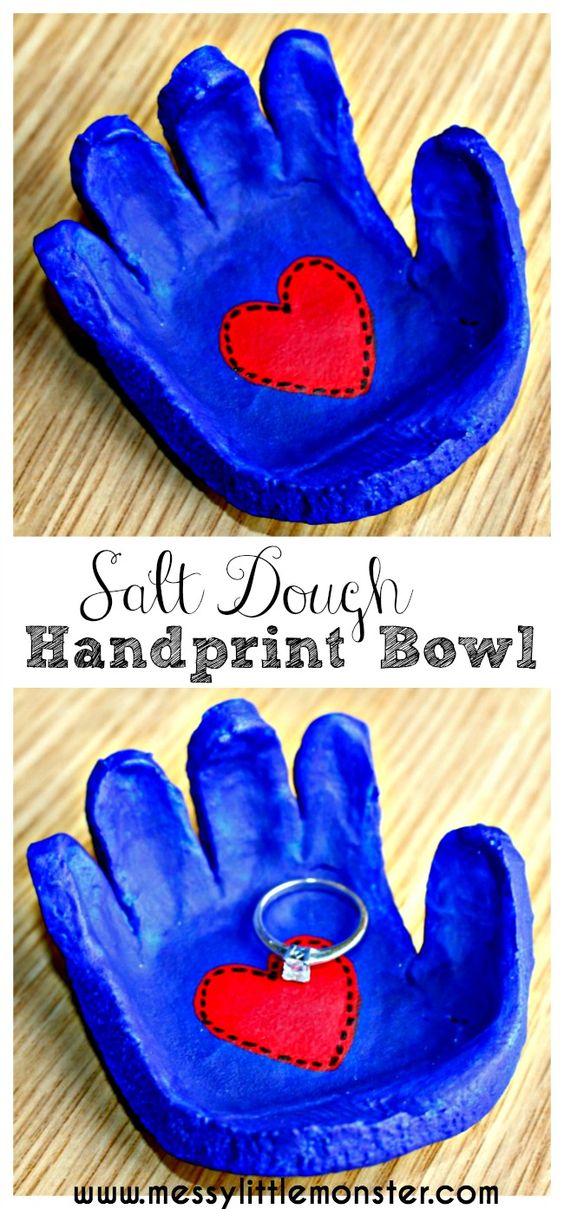 Makes 1 ball
Prep 10 minutes
Cook 3 hours1 cupful of plain flour (about 250g)half a cupful of table salt (about 125g)half a cupful of water (about 125ml)Method1. Preheat the oven to its lowest setting and line a baking sheet with baking parchment.

2. Mix the flour and salt in a large bowl. Add the water and stir until it comes together into a ball.

3. Transfer the dough to a floured work surface and shape into your chosen model. You can roll it out and cut out shapes, numbers or letters using biscuit cutters, or make any kind of model you can think of. We made some fruit and veg shapes plus cupcakes for a teddy bear’s picnic.4. Put your finished items on the lined baking sheet and bake for 3 hrs or until solid.5. Leave to cool and then paint.